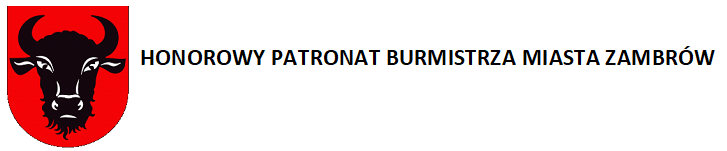 REGULAMIN 	X POWIATOWEGO KONKURSU RECYTATORSKIEGOpt. „Wiosna w poezji”ORGANIZATOR:Szkoła Podstawowa nr 5 w ZambrowieCELE KONKURSU:Poszerzenie wśród dzieci znajomości poezji o tematyce wiosennejIntegracja międzyszkolna uczniów z orzeczeniami o potrzebie kształcenia specjalnegoStworzenie uczniom niepełnosprawnym możliwości zaistnienia w środowisku lokalnym i osiągnięcia sukcesu Rozbudzenie wiary we własne siły i umiejętnościUsprawnianie pamięci i rozwijanie wyobraźni dziecięcej poprzez recytacjęWARUNKI UCZESTNICTWA:Uczestnikami konkursu mogą być uczniowie z orzeczeniem o potrzebie kształcenia specjalnego szkoły podstawowej klas I-VIIIKonkurs podzielony jest na dwie kategorie tj. I-IV, V-VIIIZ każdej szkoły może być zgłoszona dowolna ilość uczestnikówUczestnicy muszą recytować wiersz bądź fragment utworuUtwór powinien być dostosowany do możliwości psychofizycznych dzieckaZgłoszenia uczestników należy dokonać poprzez uzupełnienie formularza konkursu zamieszczonego na stronie szkoły i przesłanie nagrania z recytacją dzieckaZgłoszenia może dokonać wychowawca/ rodzic/ opiekun uczniaFilm z nagraniem nie powinien trwać dłużej niż 1 minutęKarta zgłoszenia powinna zawierać: nazwę szkoły, imię i nazwisko opiekuna, imię i nazwisko uczestnika, klasę, tytuł i autora recytowanego wierszaKRYTERIA I WARUNKI OCENIANIA RECYTACJI UCZNIÓW:Wszystkie nagranie zostaną ocenione przez niezależnie powołane juryKażdy uczestnik otrzyma pamiątkowy dyplom i drobny upominekNagrody książkowe i dyplomy wygranych zostaną wręczone w dwóch kategoriach: klasy I-IV, V-VIIITERMIN ZGŁASZANIA UCZESTNIKÓW: do 29 marca 2021 r. (poniedziałek)TERMIN OGŁOSZENIA WYNIKÓW:  8 kwietnia 2021 r. (czwartek) Informacji szczegółowych udzielają: Anna Krajewska, Anna Jasińska, Agnieszka Dąbrowska, Anna Pisińska-Tyszka